PROFORMA FOR UNDERTA IKNG IN THE FORM OF AFFIDAVIT(ON NON- JUDICIAL STAMP PAPERS OF RS.100/-)UNDERTAKINGI,………………………………………………………………………………………………………… (Candidate name)S/o / D/o ……………………………………………………………………………..bearing UG NEET 2022 Rank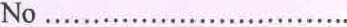 andI, .............................................................................................(Parent name )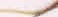 . bearing UG NEET 2022 Rank No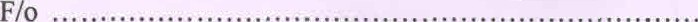 Hereby give an undertaking as below, in connection with our claim with regard to certificates submitted for admission into UG Medical and Dental Courses for the Academic Year 2022-23 in Colleges affiliated to KNR University of Health Sciences. We, hereby declare that all our certificates are genuine.I am aware that if the submitted relevant certificate (s) is / is found to be not genuine at a later date, my admission is liable to be cancelled and 1 am liable for criminal prosecution, as may be legally deemed fit. Further I agree that I abide by the Rules and Regulations of KNR University of Health Sciences.I also hereby undertake that I shall not enter into legal litigation, if the seat allotted to me is cancelled, for the above reasons.Signature of the Parent / GuardianAadhar No.Address :Date:Signature of the CandidatePlace:(Bond 3- on Rs 100/- of bond paper)